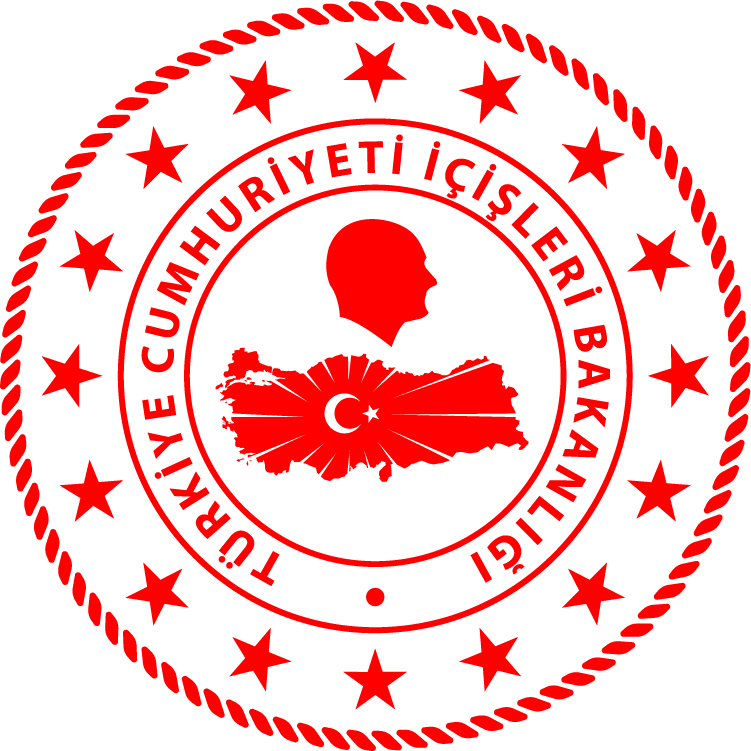 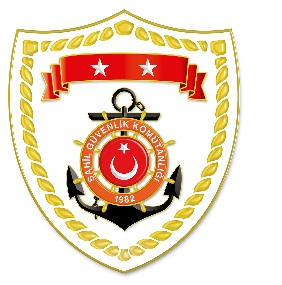 Ege BölgesiS.
NoTARİHMEVKİ VE ZAMANKURTARILAN SAYISIKURTARILAN/YEDEKLENEN TEKNE SAYISIAÇIKLAMA113 Nisan 2021İZMİR/Dikili
08.0523-Bademli açıklarında Yunanistan unsurları tarafından Türk Karasularına geri itilen lastik bot içerisindeki 23 düzensiz göçmen kurtarılmıştır.213 Nisan 2021MUĞLA/Bodrum23.301-Bodrum açıklarında motor arızası nedeniyle sürüklenen lastik bot içerisindeki 1 düzensiz göçmen kurtarılmıştır.